PŘEHLEDNÁ MAPA MÍST SVOZU  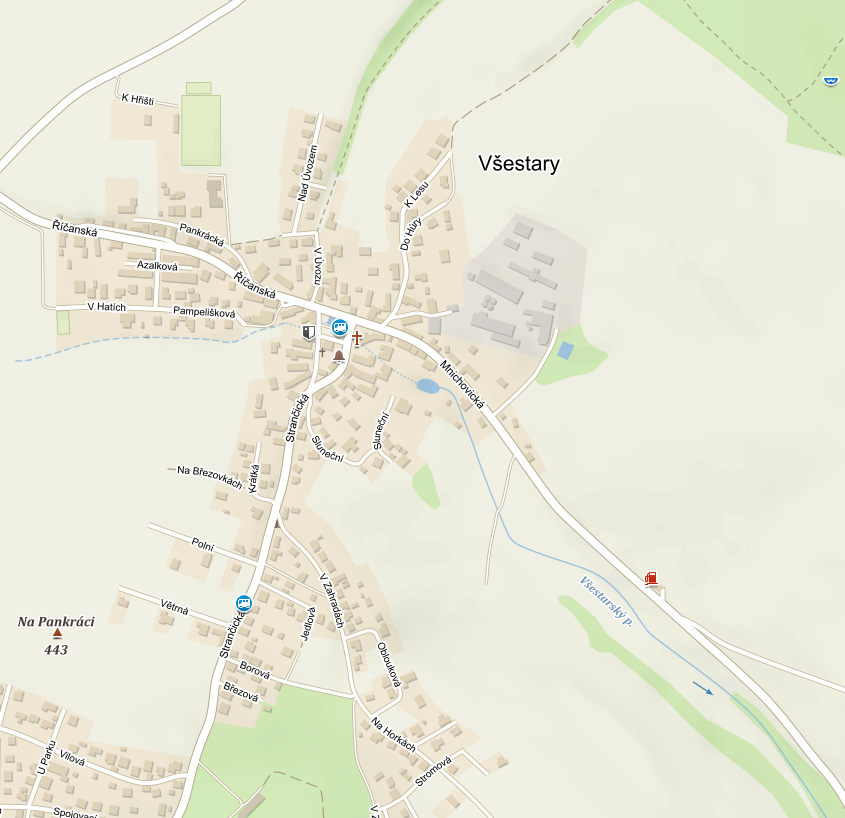 TŘÍDĚNÉHO ODPADU	Stanoviště tříděného odpadu	Stanoviště BIO odpadu 	(velké kontejnery)	Plánované stanoviště		tříděného odpadu	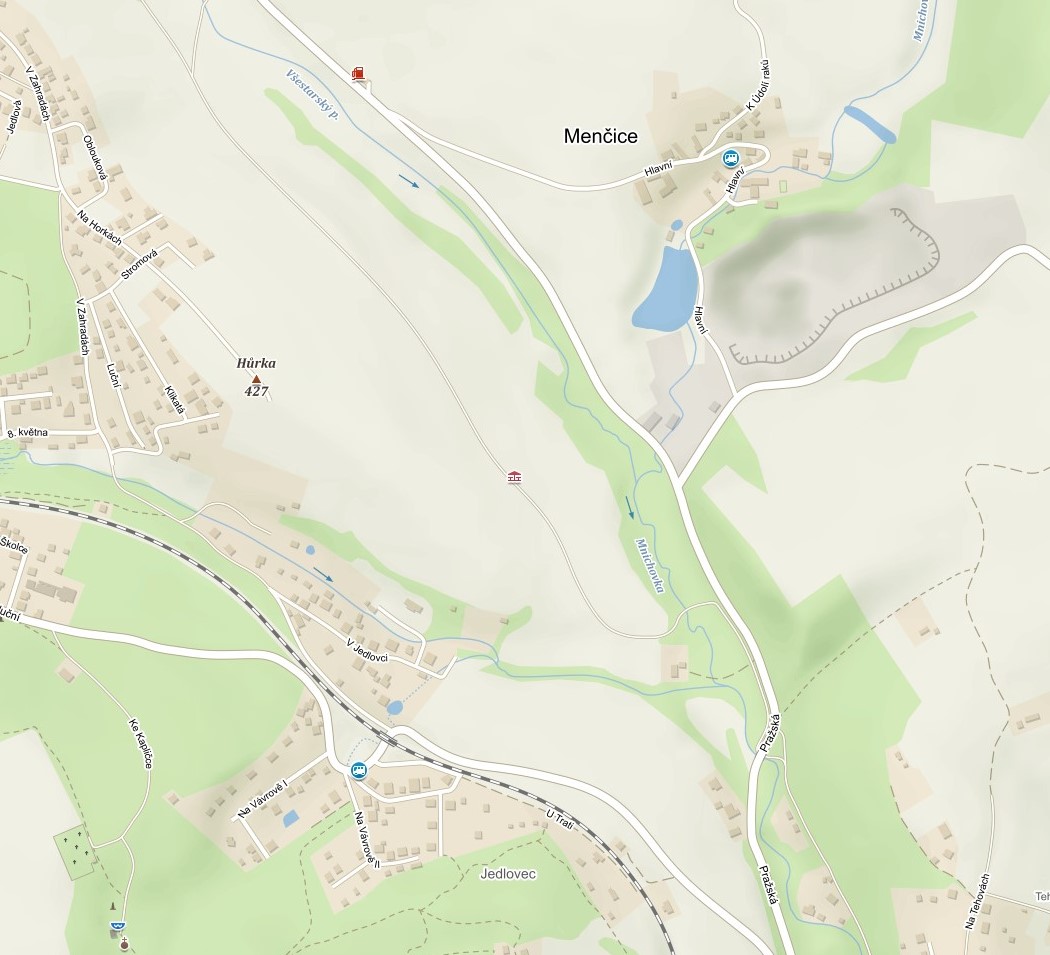 